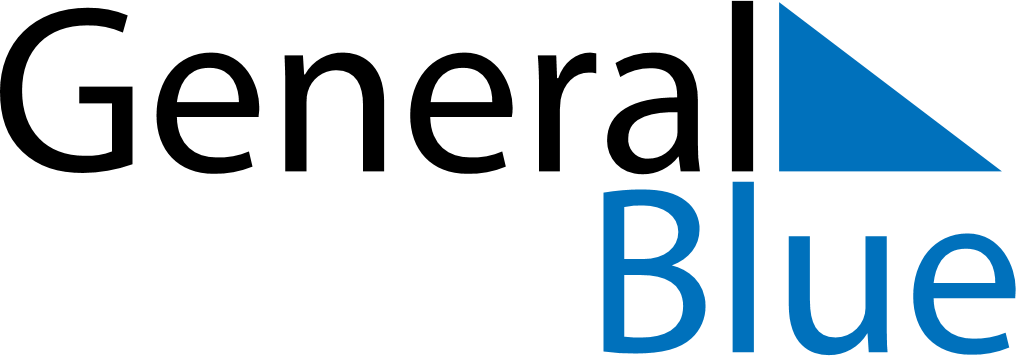 2025 – Q2Switzerland  2025 – Q2Switzerland  2025 – Q2Switzerland  2025 – Q2Switzerland  2025 – Q2Switzerland  AprilAprilAprilAprilAprilAprilAprilMondayTuesdayWednesdayThursdayFridaySaturdaySunday123456789101112131415161718192021222324252627282930MayMayMayMayMayMayMayMondayTuesdayWednesdayThursdayFridaySaturdaySunday12345678910111213141516171819202122232425262728293031JuneJuneJuneJuneJuneJuneJuneMondayTuesdayWednesdayThursdayFridaySaturdaySunday123456789101112131415161718192021222324252627282930Apr 17: Maundy ThursdayApr 18: Good FridayApr 20: Easter SundayApr 21: Easter MondayMay 11: Mother’s DayMay 29: Ascension DayJun 1: VätertagJun 8: PentecostJun 9: Whit Monday